Warszawa, dnia 28-04-2021 r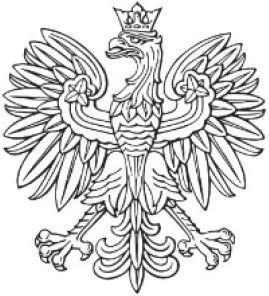 Minister Klimatu i ŚrodowiskaDOP-3.053.3.2021.AO1517381.5081269.4144482Szanowny Panie,W odpowiedzi na petycję z dnia 6 marca 2021 r. w sprawie wszczęcia prac nad nowelizacją ustawy z dnia 3 października 2008 r. o udostępnianiu informacji o środowisku i jego ochronie, udziale społeczeństwa w ochronie środowiska oraz o ocenach oddziaływania na środowisko ( dalej jako: ustawa ooś) poprzez dostosowanie jej do współczesnych realiów i umożliwienie prowadzenia postępowań w drodze elektronicznej bez konieczności składania dokumentów papierowych, przedstawiam poniższe informacje.Sugerowane przez Pana propozycje ułatwień lub ograniczeń wymogów regulacyjnych dla obywateli i firm w zakresie postępowania w sprawie wydawania decyzji o środowiskowych uwarunkowaniach były przedmiotem konsultacji z Generalnym Dyrektorem Ochrony Środowiska (dalej: GDOŚ). Już w 2018 r. GDOŚ wyraził obawę, że „całkowita rezygnacja z formy papierowej spowolni pracę organów uczestniczących w postępowaniu o wydanie decyzji o środowiskowych uwarunkowaniach i może wygenerować znaczące koszty po ich stronie”. Problem ten był także przedmiotem analizy przy okazji nowelizacji ustawy ooś przeprowadzonej przez GDOŚ w 2019 r. i wówczas również nie stwierdzono potrzeby zmian przepisów dotyczących formy elektronicznej dokumentów, w takim zakresie, w jakim zaproponowano to w przedmiotowej petycji.Praca wyłącznie na dokumentach dostępnych w formie elektronicznej ze względów techniczno- operacyjnych mogłaby być mniej efektywna, co wiązałoby się z wydłużeniem postępowań. Ponadto należy mieć na uwadze, że analiza dokumentacji jedynie w wersji elektronicznej wymagałaby zaopatrzenia organów w sprzęt komputerowy odpowiedniej klasy i monitory o rozmiarze ekranu pozwalającym na komfortową pracę. Zatem zaproponowane w petycji zmiany z punktu widzenia kosztów związanych m.in. z modernizacją lub wymianą sprzętu komputerowego (zwiększeniem ich mocy/wydajności), w tym wymiany monitorów (przystosowania do odczytu wielkogabarytowych map) stanowią wyzwanie trudne do realizacji ze względów techniczno-finansowych. Należy pamiętać, że koszty te będą musiały dotyczyć zarówno organów rządowych jak i samorządowych, tj. całejZ poważaniem,Z upoważnienia MinistraMałgorzata Golińska Sekretarz StanuMinisterstwo Klimatu i Środowiska / -podpisany cyfrowo/